COMUNA BRATCA		                    Aprobat,                            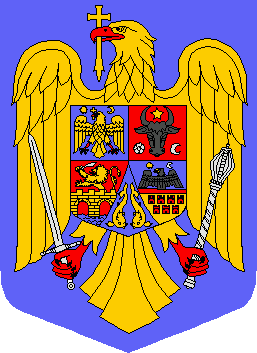 JUDEŢUL BIHOR	                    PRIMARBRATCA,  NR. 126                                                                                                                                 GABORAS ALEXANDRUTEL. 0259/315650 – FAX. 0259/315650 E-mail :achizitiibratca@yahoo.com                              Nr.  3028/21.10.2019                                                     ANEXA LA                                 PROGRAMUL ANUAL AL ACHIZITIILOR PUBLICE  AL COMUNEI BRATCA PE ANUL 2019                                Contabil sef                                                                                                                          Compartiment achizitii                             Saracut Livia                                                                                                                                                               Negrut AncutaNr.Crt.Tipul si obiectul contractului / acordului cadruCod CPVValoarea estimata Lei , fara TVASursa de finantareProcedura AplicataData estimativa pentru initierea proceduriiData estimativa pentru atribuirea contractuluiModalitatea de derulare a procedurii de atribuire online/offlinePersoana responsabila cu aplicarea procedurii de atribuire1234567891Alte bunuri  si servicii    pentru intretinere si functionare ( flori si alte materiale si servicii)03451000-61.933Buget localAchizitie directaTrim.IVTrim.IVOnlineNegrut Ancuta2Piese de schimb34328200-424.958Buget localAchizitie directaTrim IVTrim IVOnlineNegrut Ancuta3Alte cheltuieli cu bunuri si servicii prestari servicii deszapezire90620000-9    129.501Buget localAchizitie directaTrim.IVTrim.IV         OnlineNegrut Ancuta